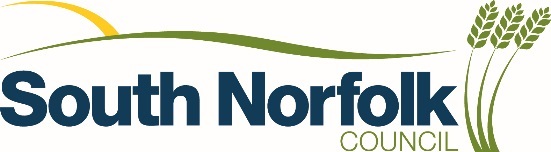 South Norfolk Community Infrastructure Levy (CIL) report for 1st April 2017 to 31st March 2018Regulation 62 of The Community Infrastructure Regulations 2010 (as amended) requires a “charging authority” (South Norfolk) to prepare a report for any financial year for which it collects CIL.* See Greater Norwich Infrastructure Investment Fund for the whole Greater Norwich AreaReporting Information as required by the Community Infrastructure Levy Regulation 62(4) for the year 2017 to 2018 for South Norfolk CouncilCIL Payments made to Parishes for Financial Year 2017/2018Total receipts received by SNC 		£1,691,906.60Total amount to parish/town Councils	£251,347.46Total for administration 			£84,595.36Total passed to GNIIF			£1,353,525.23Total retained by SNC			£2,438.55 Nb.  Based on information supplied by Town and Parish Council’s at time of production of reportCIL receipts retained by South Norfolk Council Expenditure 1 April 2017 to 31 March 2018  Regulation 62DescriptionAmount4(a)Total CIL receipts£1,691,906.60 (b)Total CIL expenditure* (c)(i)The items of infrastructure to which CIL has been applied*    (ii)Amount of CIL expenditure on each item*    (iii)Amount of CIL applied to repay money borrowed*    (iv)Amount of CIL applied to administrative expenses£84,595.36(5%)4(ca) (i)Amount of CIL passed to any Local Council (reg 59A or 59B) (payments made Oct 17 & Apr 18)£251,347.46          (ii)Amount of CIL passed to any individual (reg 59(4))NONE4(cb)Summary details of the receipt and expenditure of CIL to which regulations 59A or 59B applied.See Parish Table          (i)The total CIL receipts that regulations 59A or 59B applied to£16,257.00         (ii)The items to which the CIL receipts to which regulations 59E and 59F have been applied to See Parish Table         (iii)The amount of expenditure on each itemSee Parish Table  4(cc)Summary details of any notices served in accordance with regulation 59ENONE4(d)(i) The total amount of CIL receipts retained at the end of the reported year, other than those to which reg 59E or 59F appliedNONE      (ii)CIL receipts from previous years retained at the end of 2017/18 other than those to which regulation 59E or 59F appliedNONE      (iii)CIL receipts for the reported year to which regulation 59E or 59F applied retained at the end of the reported year£2,438.55      (iv)CIL receipts from previous years to which regulation 59E or 59F applied retained at the end of the reported year£54.004(e)Infrastructure paymentsNoneParish Gross Amount received 15% to Parish 25% to Parish Retained by SNCAlburgh£1,018.38£152.76Alpington£20,560.93£3,084.14Ashwellthorpe £2,051.48£307.72Barford£1,400.35£210.05Barnham Broom £4,597.73£689.66Bedingham £983.50£147.53Bergh Apton£163,421.04£24,513.16Bressingham£14,958.85£2,243.83Bunwell£74,269.99£11,140.50Burston£4,261.56£639.23Colney £9,955.70£1,493.36Costessey£106,976.90£16,046.54Dickleburgh£39,664.03£5,949.61Diss £197,710.88£29,656.62Earsham£9,630.46£1,444.57Flordon£2,802.68£420.40Framingham Pigot £5,317.72£797.66Hales £7,524.09£1,128.61Hethersett £52,409.74£7,861.46Hingham£55,326.04£8,298.91Ketteringham£1,683.86£252.58Little Melton £19,513.83£2,927.07Loddon £3,503.04£525.46Long Stratton£38,757.24£5,813.59Marlingford £11,150.01£1,672.50Norton Subcourse £1,248.61£187.29Poringland £306,329.68£45,949.45Pulham Market £868.86£130.33Redenhall with Harleston£9,419.90£1,412.98Runhall £1,560.76£234.11Scole £5,894.51£884.18Seething £57,863.71£8,679.56Starston£2,225.53£333.83Stoke Holy Cross £194,351.84£29,152.77Surlingham £18,497.23£2,774.58Swardeston£30,796.47£4,619.47Tacolneston £39,079.50£5,861.93Tasburgh £1,887.91£283.19Tharston£1,019.70£152.96Thurton£4,947.68£742.15Tibbenham£12,520.68£1,878.11Tivetshall St Mary£5,008.02£751.20Wortwell£8,248.94£1,237.34Wreningham £24,755.38£3,713.31Wymondham £115,931.66£17,389.75£1,691,906.60£251,347.46NIL£2,438.55South Norfolk Council Parish CIL Expenditure 1 April 2017 to 31 March 2018South Norfolk Council Parish CIL Expenditure 1 April 2017 to 31 March 2018South Norfolk Council Parish CIL Expenditure 1 April 2017 to 31 March 2018South Norfolk Council Parish CIL Expenditure 1 April 2017 to 31 March 2018South Norfolk Council Parish CIL Expenditure 1 April 2017 to 31 March 2018ParishProjectExpenditureExpenditureAldebyRefurbishment of Parish noticeboards, signs and benches £492.51£492.51Wramplingham Advertising community bus in village £80.00£80.00Bressingham Speed Signs £1930.97£1930.97Carleton Rode Grant to village hall towards refurbishment cost of the village hall building £1165.00 £1165.00 Ditchingham New bench £365.00£365.00Bunwell New playground equipment £6192.00£6192.00Needham Contribution towards SAM2 speed device£1112.30£1112.30Needham Contribution towards cost of Beacon to mark 100th Anniversary of Armistice in 1918 £83.11£83.11Pulham Market Contribution towards overall refurbishment of Memorial Hall £1200.00£1200.00Framingham Earl Contribution towards Framingham Earl verge works scheme£218.25£218.25StarstonStarston Youth Club shed for equipment £670.28£670.28TharstonNew bench at Tharston St Marys Church £736.16£736.16Runhall Contribution towards Noticeboards £264.00£264.00CostesseyPirate Galleon play equipment at Breckland Park £27,126.25£27,126.25KeswickContribution towards solar powered light for footpath£425.00£425.00WortwellContribution towards bus shelter £1237.34£1237.34Saxlingham Nethergate Refurbishment of play area  £779.62£779.62Long StrattonSite preparation for demolition of pavilion and rebuild a new pavilion  £6053.76£6053.76CringlefordPlayground £18,883.00£18,883.00Forncett Extending 40mph speed limit along Station Road  £1604.90£1604.90Thurlton Replacement fencing to toddler area of playing field  £3900.00£3900.00Wreningham Community Archaeology project £30£30Wreningham Contribution to Noticeboard £355£355ParishProjectExpenditureKirstead Parish Noticeboard £708.00